April 8, 2015James & Debra AmentWe-Haul Moving1866 Auburn StreetBethlehem, PA  18015Dear Sir/Madam:	On March 23, 2015, the Commission received your Application for Motor Common Carrier of Property for We-Haul Moving.  Upon initial review, the Application has been determined to be deficient for the following reasons:Fees must be paid by a certified check, money order, or check from your attorney for $350 made payable to “Commonwealth of Pennsylvania” (no personal or business checks) 	Pursuant to 52 Pa. Code §1.4, you are required to correct these deficiencies.  Failure to  do so within 20 days of the date of this letter will result in the Application being returned unfiled.   	Please return your items to the above listed address and address to the attention of Secretary Chiavetta.	Should you have any questions pertaining to your application, please contact our Bureau at 717-772-7777.								Sincerely,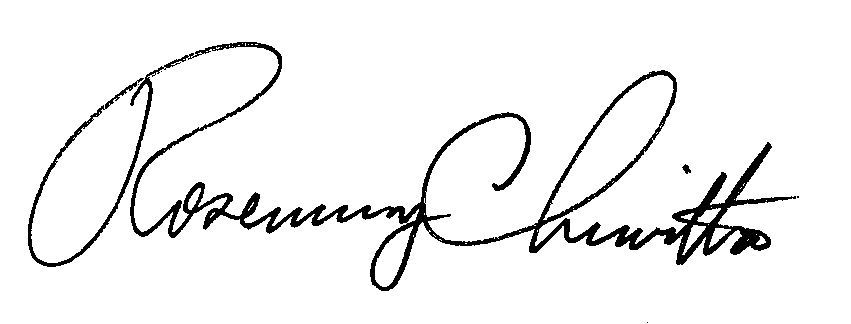 Rosemary ChiavettaSecretaryC&A/jlt